____________________1Под особыми потребностями инвалидов понимаются потребности: детей-инвалидов по зрению, детей-инвалидов по слуху, детей-инвалидов не способных контролировать свое поведение, детей-инвалидов требующих помощи при передвижении, детей-инвалидов требующих постоянного постороннего ухода, детей-инвалидов требующих постоянного сопровождения в общественных местах, а также потребности девочек-инвалидов.2Степени доступности объекта определяются по следующим критериям: доступен полностью, частично доступен, условно доступен:доступными полностью должны признаваться объекты и услуги, полностью приспособленные к особым потребностям инвалидов и других маломобильных групп населения;частично доступными признаются объекты и услуги, частично приспособленные к особым потребностям инвалидов и других маломобильных групп населения;условно доступными признаются объекты и услуги, полностью не приспособленные к особым потребностям инвалидов и других маломобильных групп населения.____________________*Разделы 11 и 12 заполняются санаторно-оздоровительными лагерями круглогодичного функционирования, лагерями, организация которых осуществляется на базе санаториев-профилакториев, пансионатов с лечением, учреждений санаторного типа.Примечание:Ответы на вопросы, требующие ответа «да» или «нет», заполняются соответственно «+» или «-».Заполняется каждая позиция. Необходимо соблюдать нумерацию. Не разрешается исключать наименования подкритериев или заменять их на другие.При изменении любого показателя в таблице форма паспорта заполняется заново.Муниципальное общеобразовательное учреждение «Солохинская средняя общеобразовательная школа Белгородского района Белгородской области», детский оздоровительный лагерь с дневным пребыванием по состоянию на "_10_" ___июня_____ 2017___ г.1. Общие сведения об организации отдыха и оздоровления детей и подростков1. Общие сведения об организации отдыха и оздоровления детей и подростков1. Общие сведения об организации отдыха и оздоровления детей и подростков1. Общие сведения об организации отдыха и оздоровления детей и подростков1. Общие сведения об организации отдыха и оздоровления детей и подростков1. Общие сведения об организации отдыха и оздоровления детей и подростков1. Общие сведения об организации отдыха и оздоровления детей и подростков1. Общие сведения об организации отдыха и оздоровления детей и подростков1.1.Полное наименование организации отдыха и оздоровления детей и подростков (далее -организация) без сокращений (включая организационно-правовую форму), идентификационный номер налогоплательщикаПолное наименование организации отдыха и оздоровления детей и подростков (далее -организация) без сокращений (включая организационно-правовую форму), идентификационный номер налогоплательщикаОздоровительный лагерь с дневным пребыванием «Солнышко» на базе муниципального общеобразовательного учреждения «Солохинская средняя общеобразовательная школа Белгородского района Белгородской области»Оздоровительный лагерь с дневным пребыванием «Солнышко» на базе муниципального общеобразовательного учреждения «Солохинская средняя общеобразовательная школа Белгородского района Белгородской области»Оздоровительный лагерь с дневным пребыванием «Солнышко» на базе муниципального общеобразовательного учреждения «Солохинская средняя общеобразовательная школа Белгородского района Белгородской области»Оздоровительный лагерь с дневным пребыванием «Солнышко» на базе муниципального общеобразовательного учреждения «Солохинская средняя общеобразовательная школа Белгородского района Белгородской области»Оздоровительный лагерь с дневным пребыванием «Солнышко» на базе муниципального общеобразовательного учреждения «Солохинская средняя общеобразовательная школа Белгородского района Белгородской области»1.2.Юридический адресЮридический адрес308583 Белгородская область Белгородский район село Солохи улица Школьная дом  1а308583 Белгородская область Белгородский район село Солохи улица Школьная дом  1а308583 Белгородская область Белгородский район село Солохи улица Школьная дом  1а308583 Белгородская область Белгородский район село Солохи улица Школьная дом  1а308583 Белгородская область Белгородский район село Солохи улица Школьная дом  1а,1.3Фактический адрес местонахождения, телефон, факс, адреса электронной почты и интернет-страницыФактический адрес местонахождения, телефон, факс, адреса электронной почты и интернет-страницы308583 Белгородская область Белгородский район село Солохи улица Школьная дом  1а т.8(4722)38-03-46, solohi-chkola@mail.ru308583 Белгородская область Белгородский район село Солохи улица Школьная дом  1а т.8(4722)38-03-46, solohi-chkola@mail.ru308583 Белгородская область Белгородский район село Солохи улица Школьная дом  1а т.8(4722)38-03-46, solohi-chkola@mail.ru308583 Белгородская область Белгородский район село Солохи улица Школьная дом  1а т.8(4722)38-03-46, solohi-chkola@mail.ru308583 Белгородская область Белгородский район село Солохи улица Школьная дом  1а т.8(4722)38-03-46, solohi-chkola@mail.ru1.4Удаленность от ближайшего населенного пункта, расстояние до него от организации (в км)Удаленность от ближайшего населенного пункта, расстояние до него от организации (в км)В с. СолохиВ с. СолохиВ с. СолохиВ с. СолохиВ с. Солохи1.5Учредитель организации (полное наименование):Учредитель организации (полное наименование):Управление образования администрации Белгородского районаУправление образования администрации Белгородского районаУправление образования администрации Белгородского районаУправление образования администрации Белгородского районаУправление образования администрации Белгородского района-адрес-адрес308519 Белгородская область Белгородский район посёлок Северный улица Олимпийская 8б  308519 Белгородская область Белгородский район посёлок Северный улица Олимпийская 8б  308519 Белгородская область Белгородский район посёлок Северный улица Олимпийская 8б  308519 Белгородская область Белгородский район посёлок Северный улица Олимпийская 8б  308519 Белгородская область Белгородский район посёлок Северный улица Олимпийская 8б  - контактный телефон- контактный телефон8(4722)39-90-308(4722)39-90-308(4722)39-90-308(4722)39-90-308(4722)39-90-30- Ф.И.О. руководителя (без сокращений)- Ф.И.О. руководителя (без сокращений)Малышева Марина ДмитриевнаМалышева Марина ДмитриевнаМалышева Марина ДмитриевнаМалышева Марина ДмитриевнаМалышева Марина Дмитриевна1.6Собственник организации (полное имя/наименование):Собственник организации (полное имя/наименование):Управление образования администрации Белгородского районаУправление образования администрации Белгородского районаУправление образования администрации Белгородского районаУправление образования администрации Белгородского районаУправление образования администрации Белгородского района-адрес-адрес308519 Белгородская область Белгородский район посёлок Северный улица Олимпийская 8б  308519 Белгородская область Белгородский район посёлок Северный улица Олимпийская 8б  308519 Белгородская область Белгородский район посёлок Северный улица Олимпийская 8б  308519 Белгородская область Белгородский район посёлок Северный улица Олимпийская 8б  308519 Белгородская область Белгородский район посёлок Северный улица Олимпийская 8б  - контактный телефон- контактный телефон8(4722)39-90-308(4722)39-90-308(4722)39-90-308(4722)39-90-308(4722)39-90-30- Ф.И.О. руководителя (без сокращений)- Ф.И.О. руководителя (без сокращений)Малышева Марина ДмитриевнаМалышева Марина ДмитриевнаМалышева Марина ДмитриевнаМалышева Марина ДмитриевнаМалышева Марина Дмитриевна1.7Руководитель организацииРуководитель организации- Ф.И.О. (без сокращений)- Ф.И.О. (без сокращений)Козлова Людмила АлександровнаКозлова Людмила АлександровнаКозлова Людмила АлександровнаКозлова Людмила АлександровнаКозлова Людмила Александровна- образование- образованиеВысшее, учитель истории и социально-политических дисциплинВысшее, учитель истории и социально-политических дисциплинВысшее, учитель истории и социально-политических дисциплинВысшее, учитель истории и социально-политических дисциплинВысшее, учитель истории и социально-политических дисциплин- стаж работы в данной должности- стаж работы в данной должности1 год1 год1 год1 год1 год- контактный телефон- контактный телефон8(4722)38-03-468(4722)38-03-468(4722)38-03-468(4722)38-03-468(4722)38-03-46- загородный оздоровительный лагерь- загородный оздоровительный лагерь------ санаторно-оздоровительный лагерь круглогодичного действия- санаторно-оздоровительный лагерь круглогодичного действия------ оздоровительный лагерь с дневным пребыванием детей- оздоровительный лагерь с дневным пребыванием детей+++++- специализированный (профильный) лагерь (указать профиль)- специализированный (профильный) лагерь (указать профиль)------ оздоровительно-образовательный центр- оздоровительно-образовательный центр------ иная организация отдыха и оздоровления детей (уточнить какая)- иная организация отдыха и оздоровления детей (уточнить какая)-----1.9Документ. на основании которого действуетДокумент. на основании которого действуеторганизация (устав, положение)организация (устав, положение)положениеположениеположениеположениеположение1.10Год ввода организации в эксплуатациюГод ввода организации в эксплуатацию199019901990199019901.11Период функционирования организации (круглогодично, сезонно)Период функционирования организации (круглогодично, сезонно)сезонносезонносезонносезонносезонно1.12Проектная мощность организации (какое количество детей и подростков может принять одновременно)Проектная мощность организации (какое количество детей и подростков может принять одновременно)70707070701.13Наличие проекта организацииНаличие проекта организации+++++1.14Год последнего ремонта, в том числе:Год последнего ремонта, в том числе:- капитальный- капитальный------ текущий- текущий201620162016201620161.15Количество сменКоличество смен111111.16Длительность сменДлительность смен21 календарный  день21 календарный  день21 календарный  день21 календарный  день21 календарный  день1.17Загрузка по сменам (количество детей):Загрузка по сменам (количество детей):- 1-я смена- 1-я смена3939393939- 2-я смена- 2-я смена------ 3-я смена- 3-я смена------ 4-я смена- 4-я смена------ загрузка в межканикулярный период- загрузка в межканикулярный период1.18Возраст детей и подростков, принимаемых организацией на отдых и оздоровлениеВозраст детей и подростков, принимаемых организацией на отдых и оздоровление7-147-147-147-147-141.19Здания и сооружения нежилого назначения:Здания и сооружения нежилого назначения:Здания и сооружения нежилого назначения:Здания и сооружения нежилого назначения:Здания и сооружения нежилого назначения:Здания и сооружения нежилого назначения:Здания и сооружения нежилого назначения:Количество, этажностьгод постройкигод постройкиПлощадь (кв. м)степень износа (в%)на какое количество детей рассчитаноГод последнего капитального ремонта2199019904691,140--1.20Наличие автотранспорта на балансе (количество единиц, марки), в том числе:111111-автобусыГАЗ 322121 (2011)ГАЗ 322121 (2011)ГАЗ 322121 (2011)ГАЗ 322121 (2011)ГАЗ 322121 (2011)ГАЗ 322121 (2011)- микроавтобусы------- автотранспорт коммунального назначения------1.21Территория:- общая площадь земельного участка (га)2,32,32,32,32,32,3- площадь озеленения (га)1,51,51,51,51,51,5- наличие насаждений на территории++++++- соответствие территории лагеря требованиям надзорных и контрольных органов (при наличии запрещающих предписаний, указать причины)++++++- наличие плана территории организации++++++1.22Наличие водного объекта, в том числе его удаленность от территории лагеря:- бассейн-------пруд-------река------- озеро------- водохранилище-------море------1.23Наличие оборудованного пляжа, в том числе:- наличие ограждения в зоне купания------- оснащение зоны купания (наличие спасательных и медицинских постов, спасательных средств)------- наличие душевой------- наличие туалета------- наличие кабин для переодевания------- наличие навесов от солнца------- наличие пункта медицинской помощи------- наличие поста службы спасения------1.24Обеспечение мерами пожарной и антитеррористической безопасности, в том числе:- ограждение (указать какое)+ сетка рабица+ сетка рабица+ сетка рабица+ сетка рабица+ сетка рабица+ сетка рабица- охрана++++++- организация пропускного режима++++++- наличие кнопки тревожной сигнализации (КТС)++++++- наличие автоматической пожарной сигнализация (АПС) с выводом сигнала на пульт пожарной части++++++- наличие системы оповещения и управления эвакуацией людей++++++- укомплектованность первичными средствами пожаротушения++++++- наличие источников наружного противопожарного водоснабжения (противопожарных водоемов), отвечающих установленным требованиям пожарной безопасности______2.Сведения о штатной численности организацииСведения о штатной численности организацииСведения о штатной численности организацииСведения о штатной численности организацииСведения о штатной численности организацииСведения о штатной численности организацииКоличество (чел.)Количество (чел.)Образовательный уровеньОбразовательный уровеньОбразовательный уровеньпо штатув наличииВысшеесредне-специальноесреднееШтатная численность организации, в том числе:13137422.1.Педагогические работники886202.2.Медицинские работники000002.3.Работники пищеблока221012.4.Административно-хозяйственный персонал330212.5.Другие (указать какие)-----3.Сведения об условиях размещения детей и подростковСведения об условиях размещения детей и подростковСведения об условиях размещения детей и подростковСведения об условиях размещения детей и подростковСведения об условиях размещения детей и подростковСведения об условиях размещения детей и подростковХарактеристика помещенийСпальные помещения (по числу этажей и помещений)Спальные помещения (по числу этажей и помещений)Спальные помещения (по числу этажей и помещений)Спальные помещения (по числу этажей и помещений)Спальные помещения (по числу этажей и помещений)1 этаж1 этаж2 этаж2 этаж2 этаж- номер спального помещения (*строка разбивается по количеству помещений)№1№2№1№2№3- площадь спального помещения (в м )------ высота спального помещения (в метрах)------ количество коек (шт.)------ год последнего ремонта, в том числе:------ капитальный------ текущий2016-2016--- наличие горячего водоснабжения (на этаже), в том числе:------ централизованное------ децентрализованное+-+--- наличие холодного водоснабжения (на этаже, в том числе):------ централизованное+-+--- децентрализованное------ наличие сушилок для одежды и обуви------ количество кранов в умывальнике (на этаже)4-2--- количество очков в туалете (на этаже)3-4--- наличие комнаты личной гигиены------ наличие камеры хранения личных вещей детей-----4.Обеспеченность физкультурно-оздоровительными сооружениями, площадками для:Обеспеченность физкультурно-оздоровительными сооружениями, площадками для:Обеспеченность физкультурно-оздоровительными сооружениями, площадками для:Обеспеченность физкультурно-оздоровительными сооружениями, площадками для:Обеспеченность физкультурно-оздоровительными сооружениями, площадками для:Обеспеченность физкультурно-оздоровительными сооружениями, площадками для:Год постро йкиПлощадь (кв. м)Степень износа (в%)На какое количество детей рассчитаноГод последнего капитального ремонта- волейбола19901627015-- баскетбола------ бадминтона------ настольного тенниса------ прыжков в длину, высоту199022м7025-- беговая дорожка1990350м7025-- футбольное поле19905407025-- бассейн------ другие (указать какие) игровая19902507025-5.Обеспеченность объектами культурно-массового назначенияОбеспеченность объектами культурно-массового назначения--кинозал (количество мест)+- библиотека (количество мест в читальном зале)+2- игровые комнаты, помещения для работы кружков (указать какие и их количество)+- актовый зал (крытая эстрада), количество посадочных мест /90-- летняя эстрада (открытая площадка)-- наличие аттракционов+- наличие необходимой литературы, игр, инвентаря, оборудования, снаряжения для организации досуга в соответствии с возрастом детей и подростков, в том числе компьютерной техники6.6.Обеспеченность объектами медицинского назначенияОбеспеченность объектами медицинского назначенияОбеспеченность объектами медицинского назначенияОбеспеченность объектами медицинского назначенияОбеспеченность объектами медицинского назначенияОбеспеченность объектами медицинского назначенияОбеспеченность объектами медицинского назначенияКол-воПлощадь (кв.м)Степень износа (в%)Оснащен в соответс твии с нормами (да, нет)Год постройк и(ввода в эксплуат ацию)Год последне го капиталь ного ремонта11230нет1990-6.1.6.1.Медицинский пункт- кабинет врача-педиатра------- процедурная------- комната медицинской сестры11230нет1990-- кабинет зубного врача------- туалет с умывальником в шлюзе------6.2.6.2.Изолятор- палата для капельных инфекций------- палата для кишечных инфекций------- палата бокса- палата бокса------- количество коек в палатах- количество коек в палатахXXXXX- процедурная- процедурная------- буфетная- буфетная------- душевая для больных детей- душевая для больных детей------- помещение для обработки и хранения уборочного инвентаря, приготовления дезрастворов- помещение для обработки и хранения уборочного инвентаря, приготовления дезрастворов------- санитарный узел- санитарный узел------6.3Наличие в организации специализированного санитарного транспортаНаличие в организации специализированного санитарного транспортаXX6.4Другие (указать какие)Другие (указать какие)7.Обеспеченность объектами хозяйственно-бытового назначенияОбеспеченность объектами хозяйственно-бытового назначенияОбеспеченность объектами хозяйственно-бытового назначенияОбеспеченность объектами хозяйственно-бытового назначения7.1.Характеристика банно-прачечного блокаКоличественный показательКоличественный показательКоличественный показатель- проектная мощность---- год последнего ремонта, в том числе:---- капитальный---- текущий---- наличие горячего водоснабжения, в том числе:---- централизованное---- децентрализованное---- наличие холодного водоснабжения, в том числе:---- централизованное---- децентрализованное---- количество душевых сеток---- наличие технологического оборудования прачечной---Отсутствует технологическое оборудование (указать какое):---7.2.Сведения о состоянии пищеблока- проектная мощность404040- год последнего ремонта, в том числе:201620162016- капитальный---- косметический201620162016- количество обеденных залов111- количество посадочных мест404040- количество смен питающихся111- обеспеченность столовой посудой, в %100100100- обеспеченность кухонной посудой, в %100100100- наличие горячего водоснабжения, в том числе:- централизованное---- децентрализованное+++- наличие холодного водоснабжения:- централизованное+++- децентрализованное---- технология мытья посуды:- наличие посудомоечной машины+++- посудомоечные ванны (количество)- наличие производственных помещений (цехов)222- отсутствуют производственные помещения (указать какие):---------------- наличие технологического оборудования+++- отсутствует технологическое оборудование (указать какое):------------- наличие холодильного оборудования:- охлаждаемые (низкотемпературные) камеры222- бытовые холодильники2227.3.Водоснабжение организации (отметить в ячейке)Централизованное от местного водопроводаЦентрализованное от артскважиныПривозная (бутилированная) вода+-+7.4.Наличие емкости для запаса воды (в куб.м.)2502502507.5.Горячее водоснабжение: наличие, типдецентрализованноедецентрализованноедецентрализованное7.6.Канализацияцентрализованнаявыгребного типавыгребного типа++7.7.Площадки для мусора, их оборудование+++7.8.Газоснабжение---8. Основные характеристики доступности организации для лиц с ограниченными возможностями с учетом особых потребностей детей-инвалидов1(данный раздел заполняется при наличии в лагере созданных условий доступности, указанных в данном разделе)8. Основные характеристики доступности организации для лиц с ограниченными возможностями с учетом особых потребностей детей-инвалидов1(данный раздел заполняется при наличии в лагере созданных условий доступности, указанных в данном разделе)8. Основные характеристики доступности организации для лиц с ограниченными возможностями с учетом особых потребностей детей-инвалидов1(данный раздел заполняется при наличии в лагере созданных условий доступности, указанных в данном разделе)8.1.Доступность инфраструктуры организации для лиц с ограниченными возможностями в том числе2:Территория+здания и сооружения+водные объекты-Автотранспорт-8.2.Наличие профильных групп для детей-инвалидов (по слуху; по зрению; с нарушениями опорно-двигательного аппарата; с задержкой умственного развития) с учетом их особых потребностей:количество групп (с указанием профиля)-8.3.Наличие квалифицированных специалистов по работе с детьми-инвалидами (по слуху; по зрению; с нарушениями опорно-двигательного аппарата; с задержкой умственного развития) с учетом особых потребностей детей инвалидов:Численность-профиль работы (направление)-8.4.Наличие возможности организации совместного отдыха детей-инвалидов и их родителей-8.5.Доступность информации (наличие специализированной литературы для слабовидящих, наличие сурдопереводчиков для слабослышащих) и др.-9.Стоимость предоставляемых услуг (в руб.)Стоимость предоставляемых услуг (в руб.)Стоимость предоставляемых услуг (в руб.)Предыдущий годТекущий год9.1.Стоимость путевки1668,101722,709.2.Стоимость койко-дня119,15123,059.3.Стоимость питания в день119,15123,0510.Финансовые расходы (в тыс. руб.)              106758,40                            67185,30Финансовые расходы (в тыс. руб.)              106758,40                            67185,30Финансовые расходы (в тыс. руб.)              106758,40                            67185,30Предыдущий годТекущий год10.1.Капитальный ремонт--10.2.Текущий ремонт3000,00-10.3.Обеспечение безопасности--10.4.Оснащение мягким инвентарем--10.5.Оснащение пищеблока390000,002750,0010.6.Другие (указать какие)--11.*Профиль организации (указать)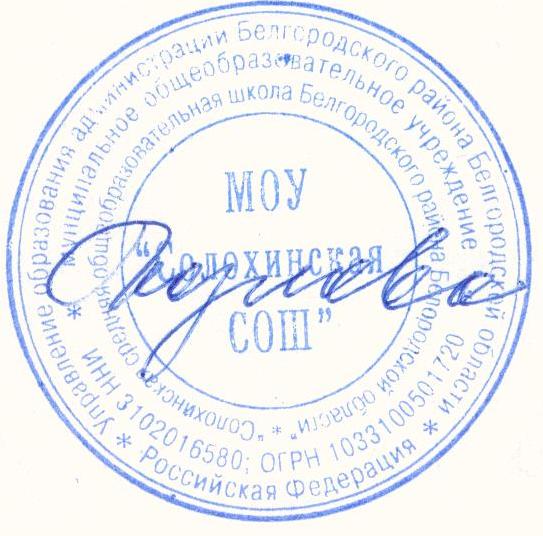 Профиль организации (указать)Профиль организации (указать)12.*Медицинские услуги и процедуры (указать какие)Медицинские услуги и процедуры (указать какие)Медицинские услуги и процедуры (указать какие)Руководитель______Козлова Л.А.____________ Ф.И.О.подписьМ.П.